DATOS DEL INDICADOR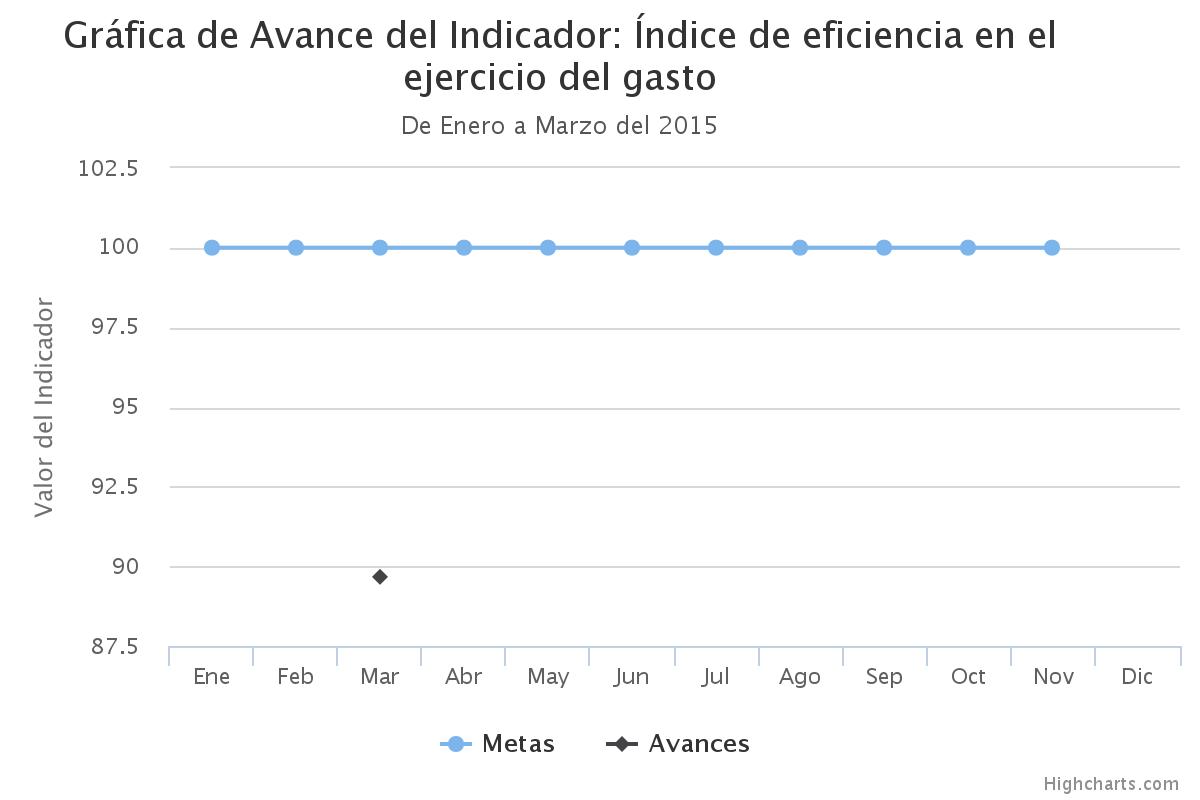 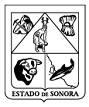 GOBIERNO DEL ESTADO DE SONORA FICHA TECNICA PARA SEGUIMIENTO Y EVALUACION DE INDICADORES DE PROYECTOS Y PROCESOSNUMERO Y NOMBRE DEL PROGRAMA:NUMERO Y NOMBRE DEL PROGRAMA:37 - IDENTIDAD Y VALORES SONORENSES37 - IDENTIDAD Y VALORES SONORENSESNOMBRE DEL PROCESO:NOMBRE DEL PROCESO:DIRECCIÓN, COORDINACIÓN Y PRODUCCIÓN DE LA PROGRAMACIÓN DE LA RADIODIRECCIÓN, COORDINACIÓN Y PRODUCCIÓN DE LA PROGRAMACIÓN DE LA RADIOCLAVE PROGRAMATICA:CLAVE PROGRAMATICA:2111121Z52011818303G2111121Z52011818303GUNIDAD RESPONSABLE:RADIO SONORAUNIDAD EJECUTORA:RADIO SONORAOBJETIVO DEL PROCESO:OBJETIVO DEL PROCESO:INTEGRA LAS ACCIONES DIRIGIDAS A PRODUCIR Y COORDINAR LA PROGRAMACIÓN
DE RADIO SONORA.INTEGRA LAS ACCIONES DIRIGIDAS A PRODUCIR Y COORDINAR LA PROGRAMACIÓN
DE RADIO SONORA.NOMBRE INDICADOR:NOMBRE INDICADOR:ÍNDICE DE EFICIENCIA EN EL EJERCICIO DEL GASTOÍNDICE DE EFICIENCIA EN EL EJERCICIO DEL GASTOUNIDAD DE MEDIDA:PORCENTAJETIPO:DE GESTIONRESULTADO ESPERADO:RESULTADO ESPERADO:CUMPLIR CON LOS OBJETIVOS Y METAS PROGRAMADOS DE ACUERDO AL PRESUPUESTO AUTORIZADOCUMPLIR CON LOS OBJETIVOS Y METAS PROGRAMADOS DE ACUERDO AL PRESUPUESTO AUTORIZADOFORMULA CALCULO:FORMULA CALCULO:PRESUPUESTO EJERCIDO ENTRE PRESUPUESTO AUTORIZADO POR 100PRESUPUESTO EJERCIDO ENTRE PRESUPUESTO AUTORIZADO POR 100INTERPRETACION:INTERPRETACION:PORCENTAJE DE EFICIENCIA EN EL USO DEL PRESUPUESTO AUTORIZADOPORCENTAJE DE EFICIENCIA EN EL USO DEL PRESUPUESTO AUTORIZADODIMENSION DEL INDICADOR:EFICIENCIASENTIDO:DESCENDENTEVALOR:ACUMULABLEFRECUENCIA MEDICION:TRIMESTRALAVANCE DEL INDICADOR:AVANCE DEL INDICADOR:AVANCE DEL INDICADOR:AVANCE DEL INDICADOR:TRIMESTRETRIMESTRETRIMESTRETRIMESTRE 1TRIMESTRE 1META ANUALAVANCE DEL TRIMESTREAVANCE DEL TRIMESTREAVANCE DEL TRIMESTREAVANCE ACUMULADOAVANCE ACUMULADOAVANCE ACUMULADOAVANCE RESPECTO DE LA META ANUALSEMAFOROMETA ANUALPROGRAMADOALCANZADO%PROGRAMADOALCANZADO%AVANCE RESPECTO DE LA META ANUALSEMAFORO40010089.67110.3310089.67110.33177.58EVALUACIÓN CUALITATIVAEVALUACIÓN CUALITATIVAEVALUACIÓN CUALITATIVAPROSPECTIVAPROSPECTIVAPROSPECTIVAFACTOR DE COMPARACIÓNFACTOR DE COMPARACIÓNFACTOR DE COMPARACIÓN